陕西省教育厅办公室文件陕教基二办〔2020〕2 号陕西省教育厅办公室关于做好首届民族教育优秀教学成果申报推荐工作的通知各设区市教育局，杨凌示范区教育局、西咸新区教育卫体局，韩 城市教育局，神木市、府谷县教育和体育局，各高等学校，省教 育科学研究院：根据教育部民族教育发展中心《关于开展首届民族教育优秀教学成果评比及展示活动的函》（教民中心函〔2020〕5 号）精神， 为总结全国民族教育教学工作经验，展示民族教育改革发展优秀成果，搭建民族教育教学质量提升的实践交流平台，教育部民族教育发展中心将举办首届民族教育优秀教学成果评比及展示活动，现就有关事项通知如下：一、活动目的总结全国民族教育教学工作经验，展示民族教育改革发展优 秀成果，促进各地相互交流和学习，激发广大民族教育工作者教 科研动力和活力，促进民族教育教学质量提升和专业发展，为深 化民族教育改革和发展培育良好环境提供条件保障。二、工作原则评比活动坚持公平、公开、客观、公正原则，坚持基层推荐 与专家评审相结合、教学研究和实践总结相结合、创新性和实用 性相结合、总结与推广相结合。结合地区实际，遵循教育规律， 实事求是反映民族教育教学改革发展优秀成果。评比成果在教育 部民族教育发展中心官网等渠道进行公示，主动接受社会监督。三、活动内容围绕近三年民族教育教学改革研究实践成果，以教育教学实 践与教科研探索案例为征集内容，开展首届民族教育优秀教学成 果评比活动。评选内容具体包括：（一）教育教学民族团结进步教育活动案例、双语教学方法改革与实践案 例、课程教学模式创新案例、教育信息化应用案例、推广国家通 用语言文字实施案例、教育教学服务管理案例等。（二）教研科研民族教育改革研究项目、推进教学创新研究项目、加强队伍 建设研究项目、基础教育教研工作案例等。（三）教学资源中小学教育资源、学前教育资源、中等职业教育资源、双语 教育教学资源等。（四）其他其他具有代表性、实践价值的民族教育教学成果。四、评比对象此次评比面向各机构（单位），具体包括：1.各市、县、区教育管理部门；2.教科研机构；3.民族地区幼儿园、中小学；4.负责信息化工作机构（部门）；5.高等院校；6.中心重点研究基地；7.内地民族班办班学校；8.教师工作室（坊）；9.民族文字教材编译机构。五、推荐名额及要求（一）推荐名额每个市（区）和高校可以推荐 1—2 个案例（项目、资源）。各市（区）教育局和各高等学校根据实际情况，按照活动内容， 组织相关机构进行申报，在初步遴选后，按照推荐名额进行推荐 上报。教育部民族教育发展中心将组织专家对各省推荐的案例（项 目、资源）进行评选，并召开全国民族教育优秀教学成果展示大 会，发布全国民族教育优秀教学成果，颁发获奖证书。（二）内容要求要求为近三年教育教学研究成果，充分展示民族教育教学改革和实践效果，具有学习与借鉴意义，对提高教学水平和教育质 量、实现培养目标有明显贡献。（三）成果形式成果以文字简介为主，字数不超过 3000 字，正文不包括图片。成果案例等其他辅助图片、论文、著作、视频、软件等作为 附件说明。需要签名、盖章页面请以图片形式作为附件提交。（四）材料要求完整填写成果申报表模板，包括标题、正文、参考文献等， 具体要求详见附件。请各地、各高等学校认真组织申报推荐，于 2020 年 6 月 3 日前，以市（高等学校）为单位将《2020 年民族教育优秀教学成果申报表》（附件 1）和《2020 年民族教育优秀教学成果推荐统计表》（附件 2）的纸质版及电子版，报省教育厅基础教育二处。联系人：张雅楠	电	话：029-88668681 邮	箱：sxjytygc@163.com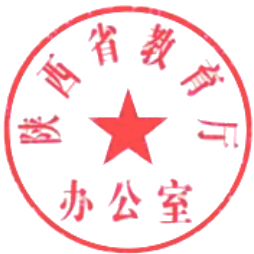 （主动公开）附件 12020 年民族教育优秀教学成果申	报	表成	果	名	称					 所	在	单	位					 成 果 负 责 人	  				 申	报	时	间	 	年 	月 	日教 育 部 民 族 教 育 发 展 中 心承诺书在申报优秀成果过程中，本人（单位）自愿做出如下承诺：对填写的各项内容负责，成果申报材料真实、可靠，不存在知识产权争议，未弄虚作假、未剽窃他人成果。同意教育部民族教育发展中心在中心相关网络平台公示全文。如遴选合格，同意由教育部民族教育发展中心结集公开出版。成果负责人签字：	 	所在单位签章：	 	年	月	日一、成果类别（一）在下列所属阶段、领域中打“√”（限选一项）□1—学前教育□2—小学教育□3—初中教育□4—普通高中教育□5—职业教育□6—特殊教育□7—其他 	（如成果内容涉及上述两个及以上阶段或领域，或涉及基础教育与其他教育的衔接等，请在线上填写）（二）在下列分类中打“√”（限选一项）□A—教育教学□B—教研科研□C—教学资源□D—其他 	（请在线上填写）（三）在下列具体内容中打“√”（限选一项）□01—民族团结进步教育活动案例□02—双语教学方法改革与实践案例□03—课程教学模式创新案例□04—教育信息化应用案例□05—推广国家通用语言文字实施案例□06—教育教学服务管理案例□07—民族教育改革研究项目□08—推进教学创新研究项目□09—加强队伍建设研究项目□10—基础教育教研工作案例□11—中小学教育资源□12—学前教育资源□13—中等职业教育资源□14—双语教育教学资源□15—其他 	（请在线上填写，并于成果描述中说明）二、成果描述三、成果曾获奖励情况（限填 3 项）四、申报单位情况附件 2民族教育优秀教学成果推荐统计表市（区、高校）：	填表人姓名：	单位：	联系电话：— 9 —陕西省教育厅办公室	2020 年 4 月 13 日印发— 10 —成果名称研究起止时间起始： 年 月完成： 年 月关键词（3-5 个）：关键词（3-5 个）：关键词（3-5 个）：关键词（3-5 个）：按照：XXX 优秀教育教学成果（题目自拟，要求简洁明确体现成果内容，黑体，小二号，居中）单位：XXXX（仿宋 GB2312，四号，居中，单位写全称） 一、概述（500 字以内）（一级标题：仿宋GB2312，三号，加粗，首行缩进两字符。）请对成果基本情况进行简要描述。（正文：A4 版面，仿宋 GB2312，四号，首行缩进两格， 行间距固定值 25 磅。）（一）XXXXXX（二级标题：仿宋 GB2312，小三号，加粗，首行缩进两字符。）1. XXXXXXXXXXX（三级标题：楷体GB2312，三号，首行缩进两字符。）二、内容与实施（1500 字以内）请清晰明确地描述成果主要内容，解决的主要问题及解决问题过程与方法，思路与策略等。三、实践与创新（500 字以内）请简述成果应用实践的过程，成果的创新之处。四、效果及影响（500 字以内）请简述成果对教学改革与发展产生的效果和影响。按照：XXX 优秀教育教学成果（题目自拟，要求简洁明确体现成果内容，黑体，小二号，居中）单位：XXXX（仿宋 GB2312，四号，居中，单位写全称） 一、概述（500 字以内）（一级标题：仿宋GB2312，三号，加粗，首行缩进两字符。）请对成果基本情况进行简要描述。（正文：A4 版面，仿宋 GB2312，四号，首行缩进两格， 行间距固定值 25 磅。）（一）XXXXXX（二级标题：仿宋 GB2312，小三号，加粗，首行缩进两字符。）1. XXXXXXXXXXX（三级标题：楷体GB2312，三号，首行缩进两字符。）二、内容与实施（1500 字以内）请清晰明确地描述成果主要内容，解决的主要问题及解决问题过程与方法，思路与策略等。三、实践与创新（500 字以内）请简述成果应用实践的过程，成果的创新之处。四、效果及影响（500 字以内）请简述成果对教学改革与发展产生的效果和影响。按照：XXX 优秀教育教学成果（题目自拟，要求简洁明确体现成果内容，黑体，小二号，居中）单位：XXXX（仿宋 GB2312，四号，居中，单位写全称） 一、概述（500 字以内）（一级标题：仿宋GB2312，三号，加粗，首行缩进两字符。）请对成果基本情况进行简要描述。（正文：A4 版面，仿宋 GB2312，四号，首行缩进两格， 行间距固定值 25 磅。）（一）XXXXXX（二级标题：仿宋 GB2312，小三号，加粗，首行缩进两字符。）1. XXXXXXXXXXX（三级标题：楷体GB2312，三号，首行缩进两字符。）二、内容与实施（1500 字以内）请清晰明确地描述成果主要内容，解决的主要问题及解决问题过程与方法，思路与策略等。三、实践与创新（500 字以内）请简述成果应用实践的过程，成果的创新之处。四、效果及影响（500 字以内）请简述成果对教学改革与发展产生的效果和影响。按照：XXX 优秀教育教学成果（题目自拟，要求简洁明确体现成果内容，黑体，小二号，居中）单位：XXXX（仿宋 GB2312，四号，居中，单位写全称） 一、概述（500 字以内）（一级标题：仿宋GB2312，三号，加粗，首行缩进两字符。）请对成果基本情况进行简要描述。（正文：A4 版面，仿宋 GB2312，四号，首行缩进两格， 行间距固定值 25 磅。）（一）XXXXXX（二级标题：仿宋 GB2312，小三号，加粗，首行缩进两字符。）1. XXXXXXXXXXX（三级标题：楷体GB2312，三号，首行缩进两字符。）二、内容与实施（1500 字以内）请清晰明确地描述成果主要内容，解决的主要问题及解决问题过程与方法，思路与策略等。三、实践与创新（500 字以内）请简述成果应用实践的过程，成果的创新之处。四、效果及影响（500 字以内）请简述成果对教学改革与发展产生的效果和影响。时间成果名称奖项名称获奖等级颁奖部门单位名称主管部门负责人联系电话办公： 手机：传真电子信箱通讯地址邮政编码其他补充说明（如有与其他单位联合报送等情况请说明，200 字以内）单 位 盖 章年	月	日（如有与其他单位联合报送等情况请说明，200 字以内）单 位 盖 章年	月	日（如有与其他单位联合报送等情况请说明，200 字以内）单 位 盖 章年	月	日编号案例名称报送单位负责人姓名职务/职称联系电话